Log-in: Go to the FLHS website and click on the Naviance link, on the right hand side.Enter your login and password Login and password information will be sent to parents from Naviance. Contact your child’s school counselor if you do not receive this information by Friday, January 11.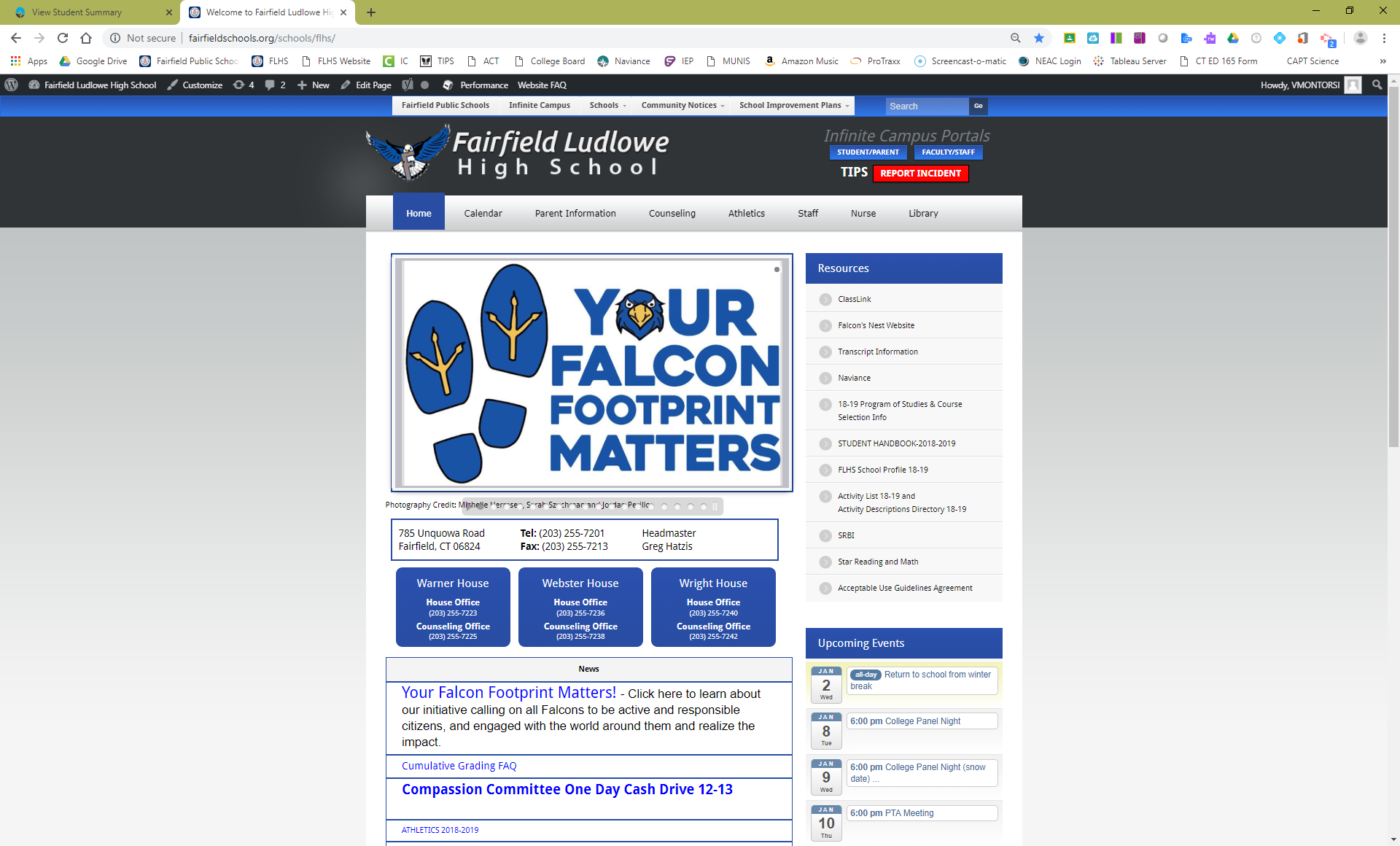 Navigating Naviance: Click on various topics on the top right side of the website for subject specific search engines and information. 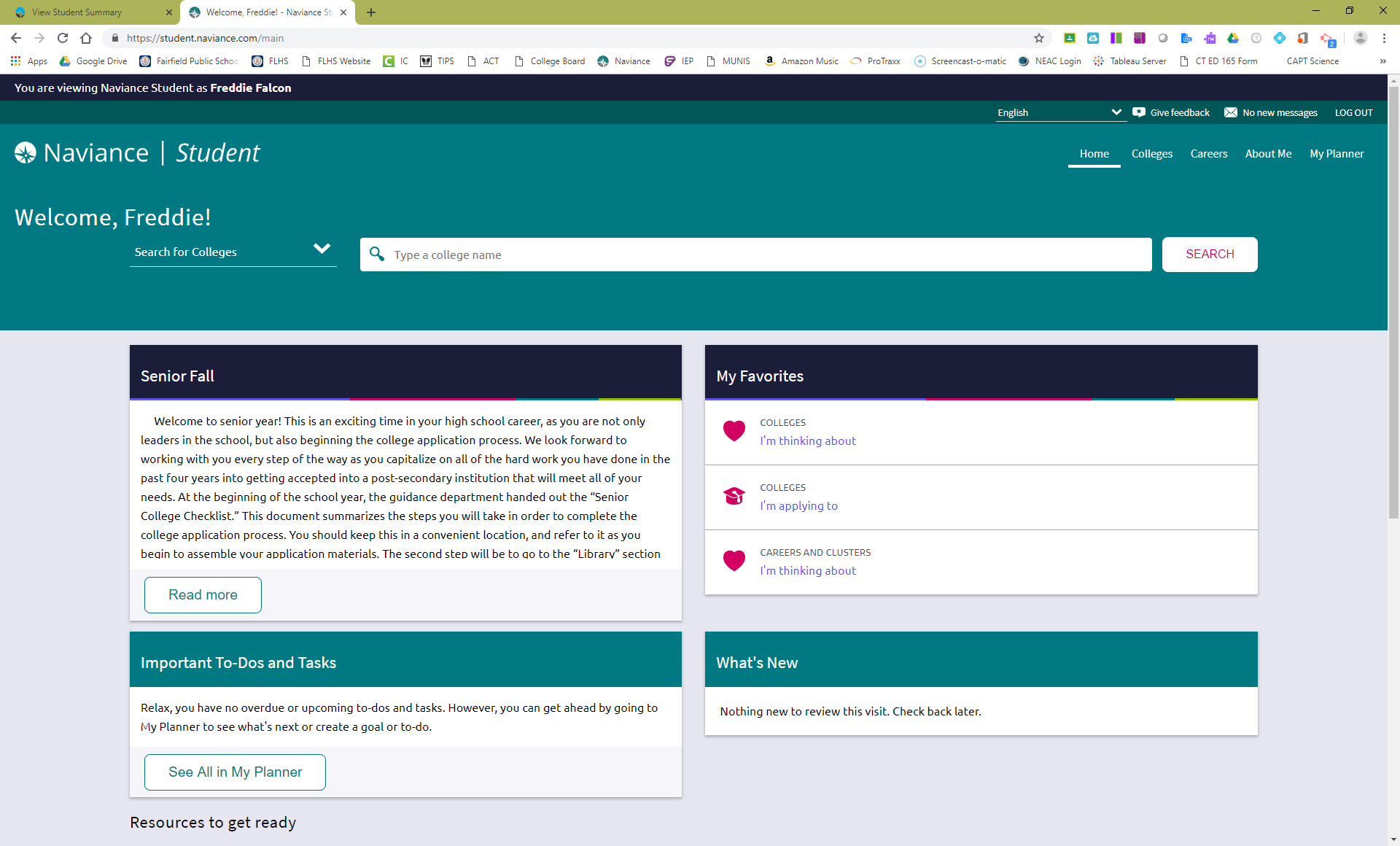 Navigating Naviance Topics:Update My Account Information (About Me tab)Demonstrate College Search Advanced College Search (College tab>Find Your Fit>Advanced College Search)Colleges I’m Thinking About (College tab)DeadlinesDelivery TypeCompare Me (Select a specific college, scroll down, click “compare me with all accepted applicants”)Scattergrams (College tab>Find Your Fit>Scattergrams)Signing up for a College Visit (College tab>Research Colleges>College Visits)Scholarships (College tab)If time permits:Do What You Are Report (About Me tab>My Assessments>Do What You Are)Resume (About Me tab>My Stuff>Resume)